INFORMAZIONI SULLA PROCEDURA DI NOTIFICA E D'ISCRIZIONE ONLINE ALLA PRIMA CLASSE DELLA SCUOLA ELEMENTARE PER L'A.S. 2024/2025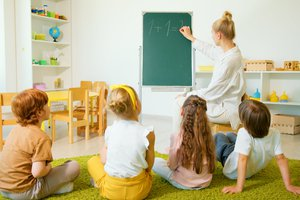 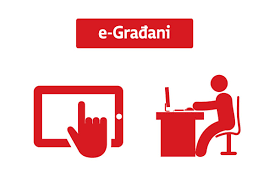 Da quest'anno le notifiche dei bambini e le iscrizioni alle prime classi elementari sul territorio della Regione Istriana si svolgeranno elettronicamente.In seguito alle preiscrizioni, va fatta la notifica d'iscrizione („richiesta d'iscrizione“) dei bambini alla I classe della scuola elementare nel Sistema informativo nazionale di iscrizione alle scuole elementari che viene presentata  dal 22 febbraio 2024 al 31 marzo 2024 tramite il collegamento https://osnovne.e-upisi.hr/. Al Sistema per le iscrizioni online i genitori accedono tramite il portale „e-Građani“.In seguito alla notifica d'iscrizione online, tramite il portale e-Građani, si svolgeranno le seguenti attività:Per saperne di più cliccate sul seguente link: https://www.istra-istria.hr/it/articoli/regione-istriana-novita/15287/questanno-le-iscrizioni-alle-prime-elementari-sul-territorio-della-regione-istriana-si-svolgeranno-elettronicamente/Za više informacija kliknite na sljedeću poveznicu: https://www.istra-istria.hr/hr/clanci/istarska-zupanija-novosti/15285/od-ove-godine-upisi-za-sve-prvasice-na-podrucju-istarske-zupanije-vrsit-ce-se-elektronickim-putem/Determinazione dello stato psicofisico dei bambini con accertate difficoltà nello sviluppo 1/2/2024 – 15/6/2024Determinazione dello stato psicofisico del bambino1/4/2024 – 15/6/2024Conferma delle graduatorie definitive14/6/2024 – 14/6/2024Iscrizione (firma del modulo d'iscrizione)14/6/2024 – 31/8/2024Iscrizione presso l'istituzione (e-matica)31/8/2024 – 31/8/2024